INFORMACJA Z OTWARCIA OFERTDotyczy postępowania o udzielenie zamówienia publicznego na:DOSTAWĘ DWÓCH SAMOCHODU OSOBOWEGO w POLICYJNEJ WERSJI OZNAKOWANEJ (postępowanie nr 44/S/22)Zamawiający, Komenda Wojewódzka Policji w Białymstoku, działając na podstawie art. 222 ust. 5 ustawy Prawo zamówień publicznych (tekst jedn. Dz. U. z 2021 r. poz. 1129 ze zm.), przekazuje poniższe informacje:Zestawienie złożonych w postępowaniu ofert:Białystok, dnia 02 listopada 2022 rokuBiałystok, dnia 02 listopada 2022 rokuBiałystok, dnia 02 listopada 2022 rokuBiałystok, dnia 02 listopada 2022 rokuBiałystok, dnia 02 listopada 2022 rokuKomenda Wojewódzka Policji w BiałymstokuFZ.2380.44.S.22.2022Komenda Wojewódzka Policji w BiałymstokuFZ.2380.44.S.22.2022Komenda Wojewódzka Policji w BiałymstokuFZ.2380.44.S.22.2022Nr ofertyNazwa(firma)i adres WykonawcyCena ofertowa brutto(w zł)1AUTO PARK Sp. z o.o. Sp. k.ul. Elewatorska 60, 15-620 Białystok127.999,00 zł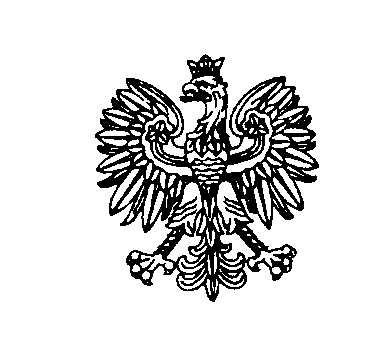 